
UNIWERSYTET KAZIMIERZA WIELKIEGO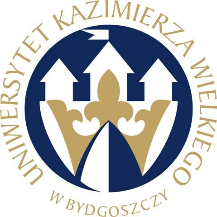 W BYDGOSZCZYul. Chodkiewicza 30, 85 – 064 Bydgoszcz, tel. 052 341 91 00 fax. 052 360 82 06NIP 5542647568 REGON 340057695www.ukw.edu.plUKW/DZP-281-D-26/2023					            Bydgoszcz, dn. 31.05.2023 r.dot. postępowania prowadzonego w trybie podstawowym bez negocjacji pn.: DOSTAWA SERWERA X86 WRAZ Z URZĄDZENIEM TYPU LOADER ORAZ MACIERZĄ DYSKOWĄ na potrzeby systemu do archiwizacji danych cyfrowych ZamawiającegoODPOWIEDZI NA PYTANIA           Działając na podstawie art. 284 ust. 2 ustawy Prawo zamówień publicznych (tj. Dz. U. z 2022 r. poz. 1710) Zamawiający przekazuje treść zapytań wraz z udzielonymi odpowiedziami. Pytanie 1Zamawiający w serwerze specyfikuje Wbudowanie porty 5x USB 3.1, VGA. Czy Zamawiający dopuści serwer z 5 portami USB w tym 2 porty 3.0?Odp. Zamawiający dopuszcza możliwość zaoferowania portów USB 3.0 w wersji maksymalnie dwóch portów. Zamawiający zmodyfikuje treść Formularza cenowego w powyższym zakresie na zapis: "5x USB, z czego minimum 3 porty w standardzie USB 3.1, VGA."Pytanie 2Zamawiający w serwerze specyfikuje zabezpieczenia pamięci RAM jako Memory mirroring, ECC, SDDC, ADDDC. Są to zabezpieczenia pamięci dostępne w poprzedniej generacji serwerów. Czy Zamawiający dopuści serwer oferujący zabezpieczenia pamięci RAM Advanced ECC, Memory Page Retire, Fault Resilient Memory? W serwerach wszystkich producentów w praktyce stosuje się zazwyczaj tylko zabezpieczenie pamięci Advanced ECC.Odp. Zamawiający dopuszcza powyższe rozwiązanie równoważne. Zamawiający zmodyfikuje treść Formularza cenowego w powyższym zakresie na zapis:"Memory mirroring, ECC, SDDC, ADDDC lub równoważne zabezpieczenia, np.:  Advanced ECC, Memory Page Retire, Fault Resilient Memory."Pytanie 3Zamawiający wymaga bilbioteki taśmowej z obsługa napędów LTO6, LTO7, LTO8, LTO9. Producenci w bibliotekach taśmowych nie oferują już napędów LTO6 ze względu na jego przestarzałość tej technologii. Czy Zamawijaący zaakceptuje bibliotekę umożliwiającą wyposażenie w napędy LTO7, LTO8 i LTO9?Odp. Zamawiający podtrzymuje konieczność wsparcia kaset LTO6. Zamawiający tym samym nie wprowadza modyfikacji w swojej specyfikacji dla tej funkcjonalności.Pytanie 4Zamawiający w macierzy wymaga wsparcia między innymi dla Vmware vSphere 6. Ze względu na brak wsparcia dla Vmware vSphere 6 przez producenta tego oporgramowania, producenci macierzy nie wspierają już systemu operacyjnego w tej wersji oferując wsparcie dla Vmware vSphere 7. Czy Zamawiający zaakceptuje zaoferowanie macierzy ze wsparciem dla Vmware vSphere 7?Odp. Zamawiający posiada takie środowisko i będzie jeszcze utrzymywał jego funkcjonowanie. Tym samym Zamawiający wymaga dostarczenia produktu, który wspiera prawidłowe działanie dla środowiska Vmware, zgodnie z opisem Zamawiającego. Wymóg ten może zostać spełniony poprzez możliwość instalacji oficjalnego wspieranego przez Producenta macierzy oprogramowania macierzy, które w chwili dystrybucji wspierało odpowiednio platformę Vmware, wskazaną przez Zamawiającego, w szczególności: VMware vSphere Web Client wraz z  vCenter Server Appliance (VCSA) oraz VMware virtual volumes (vVols) for ESXi.Zamawiający dokona odpowiedniej korekty Formularza cenowego, precyzując powyższe.MODYFIKACJA TREŚCI SWZ	Działając na podstawie art. 286 ust. 1 ustawy Prawo zamówień publicznych (Dz. U. z 2022 r. poz. 1710 ) Zamawiający dokonuje modyfikacji treści Formularza cenowego zgodnie z udzielonymi odpowiedziami na pytania.Zmodyfikowana treść Formularza cenowego stanowi załącznik do niniejszego pisma. Zastępca Kanclerza UKW mgr Mariola Majorkowska